Держись, Фуфуй!!!!!  Мы идём с Колядками!!!!  Конфетами запаслись?Народ встречал нас весело, в основном доброжелательно. Фотографировали, пока было видно, домой брели в темноте, усталые, но довольные))))  Спасибо вам, люди добрые! Счастья вам и добра, а самое главное - здоровья!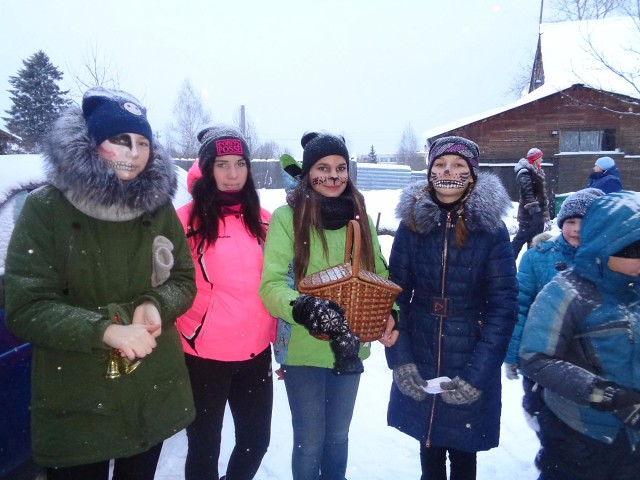 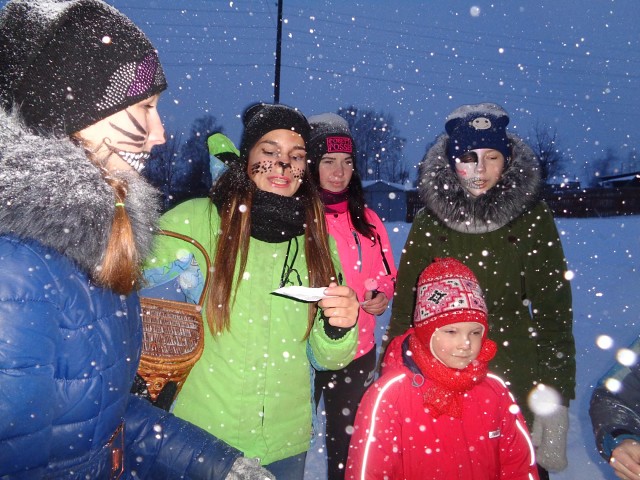 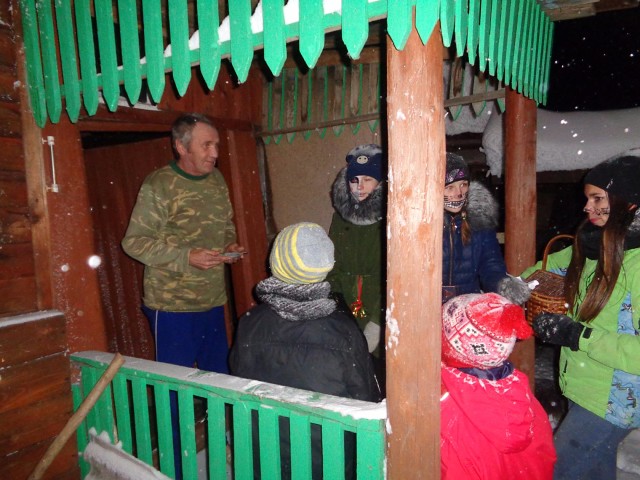 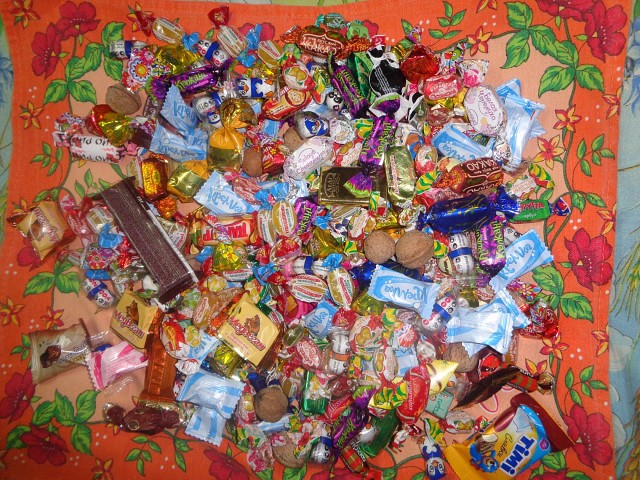 